         Spaxton proposed Modern Foreign Languages overview September 2021+         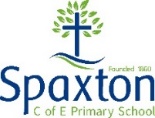 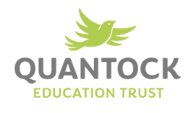 Taken from Twinkl overview Yr 3/4Term 1Term 2Term 3Term 4Term 5Term 6AGetting to know you All about me Food Family and friends Our schoolTime BAll around town On the move Gone shopping Where in the world?What’s the time?Holidays and Hobbies Yr 5/6Term 1Term 2Term 3Term 4Term 5Term 6AGetting to know you All about ourselves That’s tasty Family and Friends School life Time travelling BLet’s visit a French townLet’s visit a French townLet’s go shoppingThis is FranceThis is FranceAll in a day